Program in Java on Android Studio algorithm Discrete wavelet transform (DWT)Our project follows descrption (TBStego) :4.1.2.1 Home:	When the user runs TBStego, it the home page appears, which contains a description about the proposed tool. Also, it has a help icon, which provides help and explanations about the tool,Embed and Extract button as shown in figure[4-3].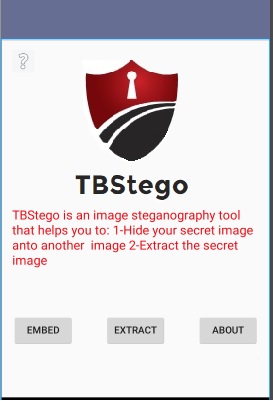 Figure [4-3] TBStego home screen.4.1.2.2  Embed:	In this button the DWT embedding algorithm is performed by taking cover image and secret image as input to produce a stego-image that contains a secret image as output. Figure [4-4] and Figure [4-5] shows how the "Embed" button will look like.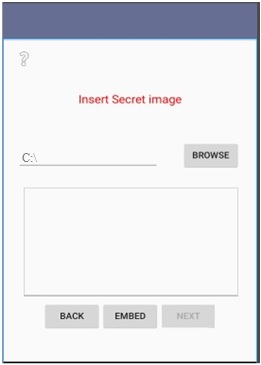 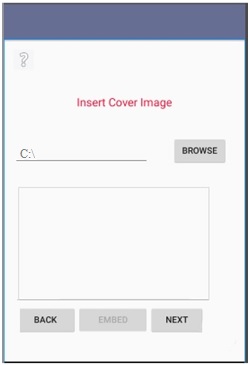 4.1.2.3  Extract:	In this process taking the Stego-image and cover image as an input to produce the secret image as output, see figure [4-6].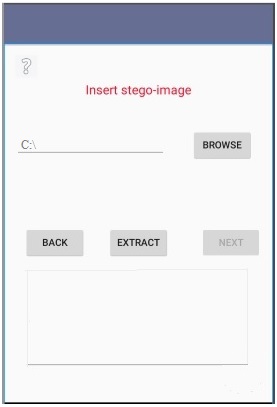 Figure [4-6] Extract screen.4.1.2.4  About:	In this page more information about the tool will be provided to the user as shown in Figure [4-7].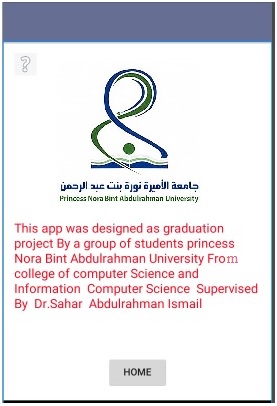 Figure [4-7] About screen.4.3  User Interface Design:1-When TBStego app is opened, the home page appears as shown in figure [4-8].This screen has four buttons: Hide(Embed), Extract, About and Help.Figure [4-8] Home screen.2-The " help" button in the home page will provideageneral description about the proposed tool ,See figure [4-9].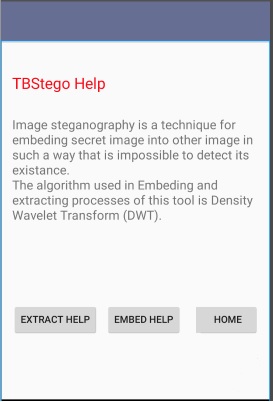 Figure [4-9] TBStego About screen.4-TBStego help page consists two buttons to other related help windows. Press "Embed  Help" to view instructions about hiding processes as shown in figure [4-10].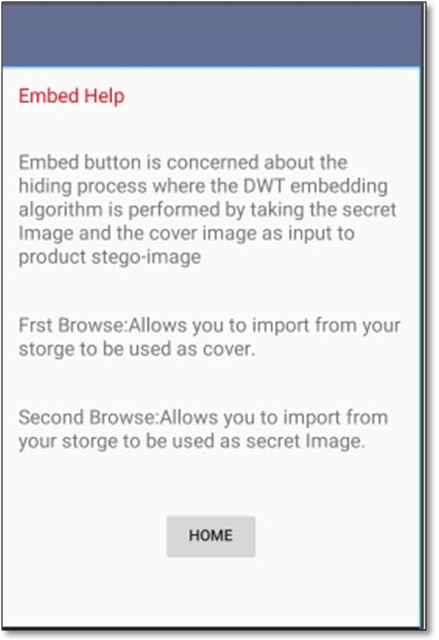 Figure [4-10] Embed help screen.5-Press "Extract  Help" to view instructions about extraction processes as shown in figure [4-11].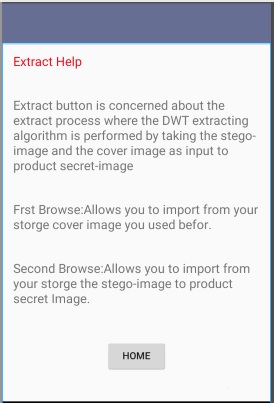 Figure [4-11] Extract help screen.6-Press the "Embed" button to hide a secret image as shown in figure [4-12].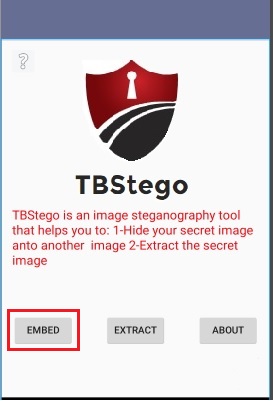 Figure [4-12]Choose Embed button.7- Click on the "Browse" button to import a cover image from his/her storage media as shown in Figure [4-13].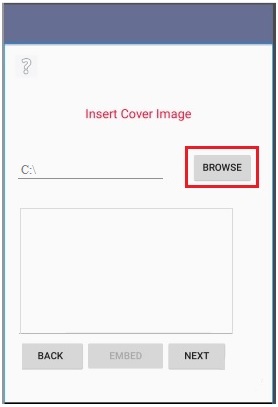 Figure [4-13] Embed screen.7- Click on the "Next" button to show  nextwindow,as shown in figure [4-14].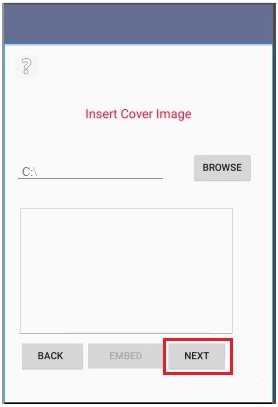 Figure [4-14] Embed screen.8- Click on the "Browse" button to import a secret image from his/her storage media as shown in figure [4-15].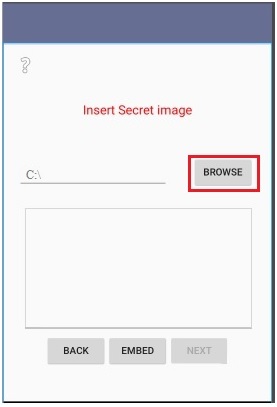 Figure [4-15] Embed screen.9-Click on the "Embed" button to perform the hiding process and save the stego-image in your storage media, as shown in figure [4-16].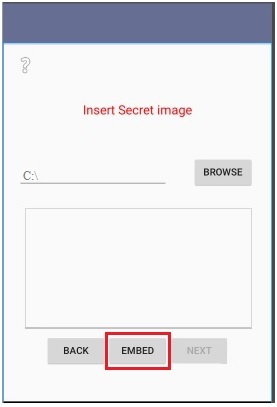 Figure [4-16] Embed screen.10-Click the "Extract" button from the home page to perform the extracting process, as shown in figure [4-17].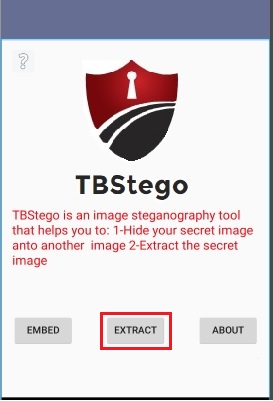 Figure [4-17] Extract screen.12- Click on the "Browse" button to import a stego-image  from his/her storage media, as shown in figure [4-18].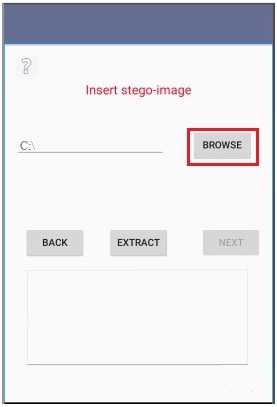 Figure [4-18] Extract screen.13- Click on the " Extract " button to perform the Extracting  process and appears the secret image, as shown in figure [4-19].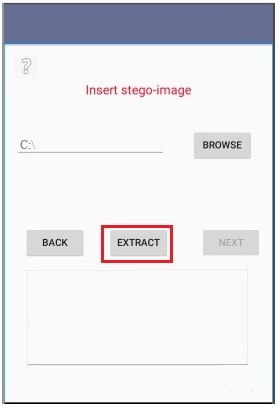 Figure [4-19] Extract screen.Error Messages:Table [4-1] Error message.Informative massages:Table [4-2] Informative message.Notes :Interfaces are not necessarily the same colors, chose the colors of creativity consistent with logoMessages not necessarily comply with messages in the top, do the rightSave the image in the same mobile userDevelopmental points if you  liked:- The program works Sher of the image another communication programs- You can save the image on Drobox or Google DriveAbout (DWT) algorthme :https://en.wikipedia.org/wiki/Discrete_wavelet_transformError MessagesCase Description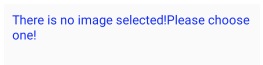 Figure [4-13] Error message#1.Whenthe user clicks on the extract or embed button, before selecting a cover image, this error message will be shown.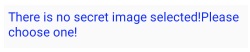 Figure [4-14] Error message#2.Whenthe user clicks on the extract or embed button, before selecting a secret image,this error message will be shown.Informative MessagesCase Description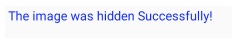 Figure [4-16]Informative message#1.After completing the hiding process successfully, this message will be shown.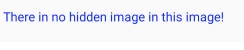 Figure [4-17]Informative message #2.Whenthe user select image which does not have a hidden image, this message will be shown.